ПАМЯТКА О БЕЗОПАСНОСТИ 
НА ВОДНЫХ ОБЪЕКТАХПоведение на воде. 
С наступлением долгожданных тёплых дней сотни жителей устремляются в выходные дни поближе к воде. Свежий воздух, солнце, купание не только доставляют удовольствие, но и служат хорошим средством закаливания организма. Вместе с этим вода регулярно уносит жизни. 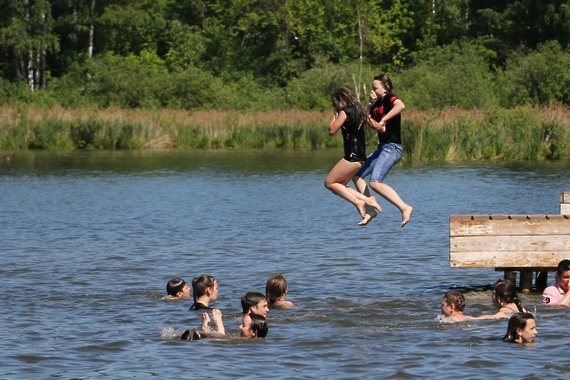 Помните: купание в нетрезвом виде может привести к трагическому исходу!При купании недопустимо:плавать в незнакомом месте, под мостами и у плотин;нырять с высоты, не зная глубины и рельефа дна;заплывать за буйки и ограждения;приближаться к судам, плотам и иным плавсредствам;прыгать в воду с лодок, катеров, причалов;хватать друг друга за руки и ноги во время игр на воде.Не умеющим плавать купаться только в специально оборудованных местах глубиной не более 1-2 метра!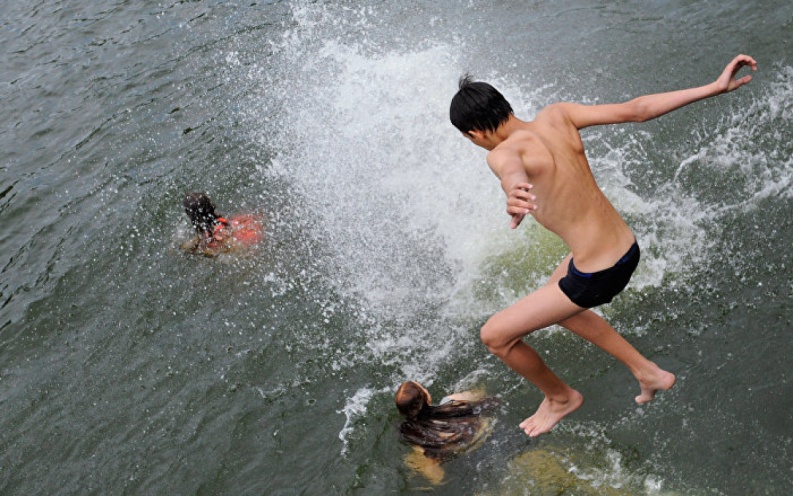 Категорически запрещается купание на водных объектах, оборудованных предупреждающими аншлагами «КУПАНИЕ ЗАПРЕЩЕНО!»Категорически запрещено купание:детей без надзора взрослых;в незнакомых местах;на надувных матрацах, камерах и других плавательных средствах (без надзора взрослых).Помните! Только неукоснительное соблюдение мер безопасного поведения на воде может предупредить беду!